Unit Goals for 2019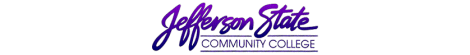 Goal Progress ReportProgram:Biomedical Equipment Technology  Report period:2018-2019GoalsRequest & Justification/ResourcesGoal ProgressStrategies Implemented & Follow-upTransform the Biomedical Equipment Technology Program Option at Jefferson State Community College to be recognized as the state’s premier provider of education with regards to this discipline.Program OutcomeProgram Satisfaction: At least 75% of graduates surveyed will report satisfaction with educational preparation.Employer Satisfaction - 80% of employers surveyed will indicate that graduates were adequately prepared for entry level positions.Program Student Learning OutcomePerform the duties of an entry-level Biomedical Equipment Technician required of the medical equipment repair industry.Students reported satisfaction with available resources via student surveys.Employers reported that at least 80% of students graduating from the program knew how to use standard test equipment and know how to test basic medical equipment via clinical internship evaluations.AccomplishedContinue this direction.Retain quality full-time and part-time instructors to ensure the option to meet the needs of the students.Provided Professional Development opportunities to train instructors on.Biomed Instructor (Eric Carwell) attended the 2018 Annual AAMI Conference.Biomed Instructor (Eric Carwell) completed MSSC course.Biomed Lab Assistant (David O’Hern) completed MSSC course.Retain work study student to assist with administrative task as well as assist with labAccomplishedNot AccomplishedContinue this direction.
Maintain student laboratories with up-to-date software and computer equipment in order to provide quality instruction.Purchased equipment and supplies to provide high quality campus laboratory experiences.Provided CBET & ETA (DC & AC) Certification preparation for program students. Continued use of AAMI CBET Certification Preparation Software to help students prepare for CBET exam and Nida Software installed on the computers in the Nida Lab (GLB Building – Room 023) for daily classroom instruction as well as DC & AC certification preparation.Established a 3D Printer Station. This station aids in the introduction of students to world of 3D printing and design. 3D printing is fast becoming a commonly used tool in every industry allowing employee-based innovation to flourish.Established 3D Printer filament inventory. This inventory ensures that students have the supplies needed to complete their assigned projects. 3D printers are now being used in some cases to repair and create replacement parts for some medical devices.Updated some of the (Electronics Stations) bench Equipment. Updated equipment on the benches allow students to be better prepared to test, monitor and calibrate highly specialized medical devices. The purchase of new multimeters helped students gain valuable experience and insight with regards to the use of high-end electronic test equipment. Purchased Little Bits Electronic Library. This library exposes students to basic coding and product development.Relocated the previously purchased (16) Nida stations in the Manufacturing & Technology Building Room 028 to Classroom 021 (George Layton Building). This move allowed for the expansion of the workstations from 16 to 25, which will allow for a normal class size of 25 students. Purchased (9) new workstations during this process.Purchased 9 desktop computers to accommodate the new Nida trainers.AccomplishedThe program will continue to seek out opportunities to support funding for lab equipment and supplies and will aggressively seek grant funds and other support. To ensure faculty and students have access to technology and classroom resources to achieve course and program outcomes.Purchased necessary equipment and supplies to provide high quality campus class-room experience.Installed Smart Board in RM023. This board is essential for classroom instruction as it will allow for audio visual instruction, appealing to all learning modalities.Purchased Annual Curriculum Licenses for (30) seats – Nida System. These courses facilitate and enhance instruction all the courses offered. Purchase necessary equipment and supplies to provide instructors with tools needed to support the needs and request of the students in an inviting atmosphere.Purchased miscellaneous supplies and perishable items needed to facilitate classroom and lab instruction.AccomplishedAccomplishedContinue this direction.Submission date: 9/15/2019Submission date: 9/15/2019Submitted by: Eric CarwellSubmitted by: Eric CarwellGoalsRequest & Justification/ResourcesGoal ProgressStrategies Implemented & Follow-upTransform the Biomedical Equipment Technology Program Option at Jefferson State Community College to be recognized as the state’s premier provider of education with regards to this discipline.Program OutcomeProgram Satisfaction: At least 75% of graduates surveyed will report satisfaction with educational preparation.Employer Satisfaction - 80% of employers surveyed will indicate that graduates were adequately prepared for entry level positions.Program Student Learning OutcomePerform the duties of an entry-level Biomedical Equipment Technician required of the medical equipment repair industry.Students report satisfaction with available resources via student surveys.Employers reported that at least 80% of students graduating from the program know how to use standard test equipment and know how to test basic medical equipment via clinical internship evaluations.AccomplishedContinue this direction.Retain quality full-time and part-time instructors to ensure the option to meet the needs of the students.Provide Professional Development opportunities to train instructors on.No reportable professional development opportunities for this period.Retained work study student to assist with routine administrative and lab task.Not AccomplishedAccomplishedContinue this direction.
Maintain student laboratories with up-to-date software, computer, electronic and medical equipment in order to provide quality instruction.Purchased equipment and supplies to provide high quality campus laboratory experiences.Purchase (1) Large scale 3D printer. Program option currently has one. However, adding another would allow for a 2:1 student (team) to machine ratio.Purchased (4) Assortment Packs of Small Spool PLA filament. Purchased (4) Assortment Packs of Large Spool PLA filament. Printer filament is a Basic 3D Printer supply. Purchased (6) Soldering Stations. Standard piece of Electronic Repair Equipment that the entry level biomed technician should know how to use.Purchased (7) De-Soldering Stations. Standard piece of Electronic Repair Equipment that the entry level biomed technician should know how to use.Purchased (5) Electrosurgical Units. Standard piece of medical equipment that the entry level biomed technician should know how to service.Remove Chalk Board and replace with White Board.Remove carpet and replace with tile. Replace old severely stained ceiling tiles.Paint Rooms.Remove old baseboard – Install new baseboard.Implement the use of a medical equipment database. Students need to be familiar with how to use an equipment database as it will be required of them in the field.AccomplishedNot AccomplishedNot AccomplishedNot AccomplishedNot AccomplishedNot AccomplishedNot AccomplishedNot AccomplishedThe program will continue to seek out opportunities to support funding for lab equipment and supplies and will aggressively seek grant funds and other support. To ensure faculty and students have access to technology and classroom resources to achieve course and program outcomes.Purchased necessary equipment and supplies to provide high quality campus class-room experience.Install Smart Board GLB-021B. This board is essential for class room instruction as it will allow for audio visual instruction, appeal to all learning modalities and allow from board to student device file sharing and student device to board engagement. The board will also be used as an aid to prepare student for CBET and ETA Certification.Purchased Annual Curriculum Licenses for (30) seats – Nida System. These courses facilitate and enhance instruction all the courses offered. Purchased Annual Curriculum Licenses for all five (5) zSpace Virtual Reality units. There are six (6) courses identified that will facilitate and enhance instruction in several of the BMET courses offered.Purchased necessary equipment and supplies to provide instructors with tools needed to support the needs and request of the students in an inviting atmosphere.Purchased miscellaneous supplies and equipment needed to service student administrative needs and request.Not AccomplishedAccomplishedContinue this direction.Submission date: 9/15/2019Submission date: 9/15/2019Submitted by: Eric CarwellSubmitted by: Eric Carwell